« THE THIRD INDUSTRIAL REVOLUTION AND THE ENTREPRENEURS »"Entrepreneurs: you take risks, you invest, you innovate, you create jobs in France. Come and make your voice heard and talk! ' 5th Entrepreneurs Annual Conference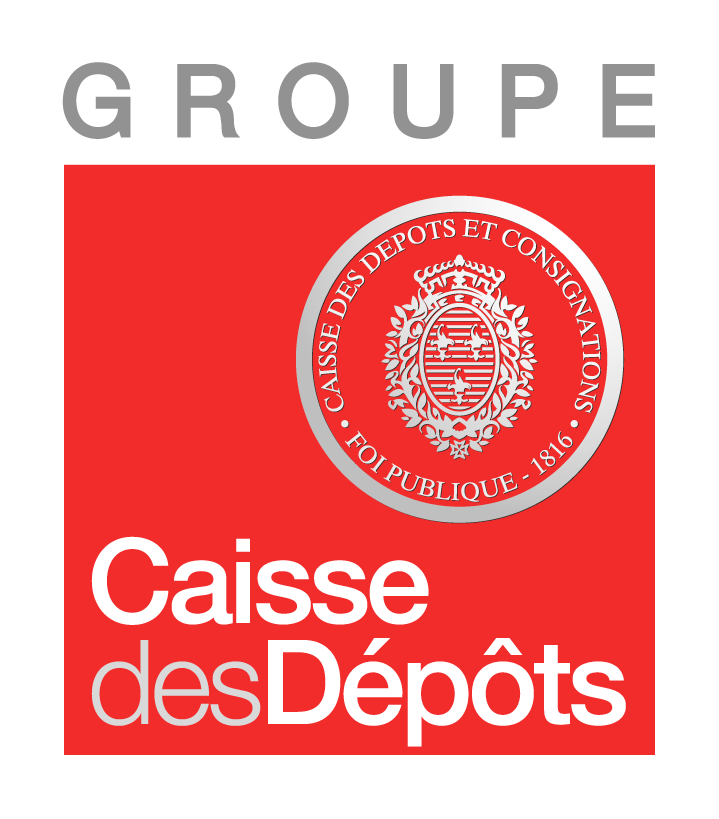 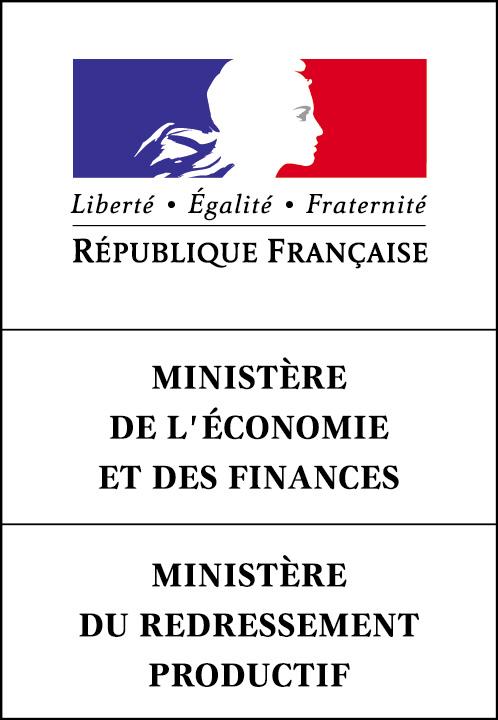 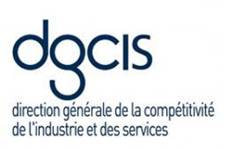 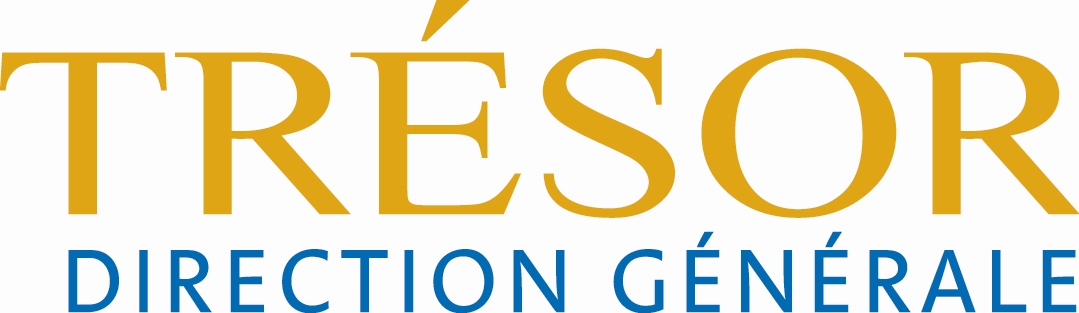 Paris, Monday November 12th 2012Bercy, 139 rue de Bercy 75012 ParisCentre de conférences Pierre Mendès FranceIn partnership with8h45 / 9h20 – Opening keynote8h45 / 9h10 : Pierre Moscovici, French Ministry of Economy and Finances : The role of entrepreneurs to build a human capitalism and a social-democracy able to meet the 21st Century ‘s challenge and young people’s aspirations 9h10 / 9h20 : Debate between Mr Moscovici and the G20 YES Entrepreneurs French delegation members with proposals to the French GovernmentFrédéric Kulhmann, General Manager, Costral, Industrial equipment, RiquewihrGilles Attaf, President, Smuggler, Textile industry, LimogesFrançois Bieber, President, Net Affiliation, e-commerce, Bourg La ReineLaurence Onfroy, President, TemptingPlaces.com, e-commerce, ParisHélène Saint Loubert, President, Grenade & Sparks, communication, Asnières9h20/9h40 – Ramon Fernandez, French Treasury General Director : Grow our business by orientating long-term savings to increase the investment capacity of our SMEs and enhance competitiveness of the French economy 9h40 / 10h10 - Entrepreneurship and jobs creation, : which long term vision for France ?Debate between Arnaud Montebourg, French Minister of Industry Renewal and Laurence Parisot, Chairman of MEDEFExchange with the audience10h10 / 10h30 - The 3rd industrial revolution and the entrepreneursGrégoire Sentilhes, Journées de l’Entrepreneur & G20 YEA & NextStage President: Ouverture de la 5ème Conférence Annuelle des Entrepreneurs et de la 6ème edition des Journées de l’Entrepreneur en France “To hear the entrepreneurs’ voice and understand they are key to building the economy of the 21st century?”10h30 / 11h20 – Nurture an entrepreneurial ecosystem for the growth of entrepreneurs10h30 / 10h50 : Debate between Dan Serfaty, co-Founder and President, Viadeo, reflexions of a French entrepreneur living in China and Antoine Gosset-Grainville, Deputy General Manager, Caisse des Dépôts10h50/ 11h20 : Roundtable discussion :Jean David Chamboredon, General Manager of ISAI and “spokesman of the pigeons movement”Jean-Pierre Letartre, CEO, Ernst & Young France, and presentation of Ernst & Young study« 20 years of entrepreneurial success in France” published for the “20 years of the Entrepreneur of the Year” event.Catherine Barbaroux, ADIE PresidentChristophe Schmitt, Dean of the Students Entrepreneurship Center of the Lorraine UniversityBlandine Herbaut-Mulliez, President - Foundation Entreprendre Martine Liautaud, Liautaud & Cie, CEO and Founder, WBMI (Women Business Mentoring Initiative) FounderExchange with the audience11h20/11h40 – Break11h40 / 11h55 - Joanna Drake, European Commissioner DG Enterprise & Industry, Directorate SME’S & Entrepreneurship : European Commission proposals to put the entrepreneurs at the heart of European economic model as they represent 85 % of the jobs creation for 2002/2010 period.11h55 / 12h40 : Do banks in France play their role vis-à-vis SME businesses and how do they innovate in this unstable environment to fund small businesses development?Yves Perrier, General Manager, AmundiThierry Willième, President, GE Capital FranceFrançois Essertel, President, Credit Suisse (France)Daniel Karyotis, Président de la Banque PalatineOliver Dhonte, President, Information and communication technologies, ViséoNathalie Court, President, Pole de prevention et d’assistance à la personne 12h40 / 14h15 – Lunch Break – Cocktail and networking14h15 / 15h – Analysis grid on performing entrepreneurial ecosystem Daniel Isenberg, Babson Global College, Author of « How to start an entrepreneurial revolution? » HBR June 2010 « case study» 14h45 / 15h – Exchange with the audience15h / 16h – To help small businesses to become medium size enterprises in order to be listed at the stock market for the most innovative ones. Pierre Gattaz, President, FIEEC (Federation of electrical, electronic and communication industries) « It’s hard to be a great business leader in France - why it still should be possible » Luc Rousseau, General Manager of French Government Industrial Department : « Why the industrial ambition of France and the entrepreneurial culture must converge and become one”Olivier Duha, CroissancePlus, President and Webhelp cofounderJean-Yves Gilet, FSI General ManagerFrançois Drouin, President, OseoPierre Nougué, Co-Founder, Ecosys and Les Journées de l’Entrepreneur, Vice Chairman16h / 16h20 – Break16h20 / 16h50 – Key recommendations for a “new entrepreneurial deal” for France Debate between Fleur Pellerin, French Minister in charge of SME’s, Innovation and Digital Economy and Philippe Hayat, 100 000 Entrepreneurs President, author of « for a new entrepreneurial deal » studyExchange with the audience16h50 / 17h30 – Which are the stock markets in France that work (NYSE Euronext, France Investissement) to fund listed/unlisted SMEs and what is the newly created BPI role tomorrow with the private market?Dominique Cerutti, NYSE Euronext PresidentMiles Kirby, Managing Director Qualcomm Ventures EuropeThierry Giami, CDC Manager, co-author of the SME’s businessesPhilippe Braidy, President, CDC Entreprises and Co-President, France InvestissementLouis Godron, President, French Association of Investors for GrowthArnaud Caudoux, Chief Operating Officer, Oseo17h30 / 17h45Jean-François Roubaud, CGPME President17h45 / 18h15– Closing keynote :Conclusions and remarks about the conference with 6 entrepreneurs of the G20 YES in Mexico French delegation: Nicolas Rohr, President, Faguo, e-commerce, ParisFlorence Haxel, President, La Tribu des Créateurs, Events, ParisJean Michel Berud, President, Jifmar, maintenance of offshore oil terminals, MarseilleFlorence Hallouin, Co-Founder, Hamac, ecological textile, ParisPhilippe Deljurie, Cofounder, MeteoJob, e-recruitment, ParisEmmanuel Cotsoyannis, Manager, Les Diners d’Eloîse, ParisJérôme Cahuzac, Minister of budget : «"For a fair taxation and for a social model, put entrepreneurs at the heart of economy of France for the 21st Century"